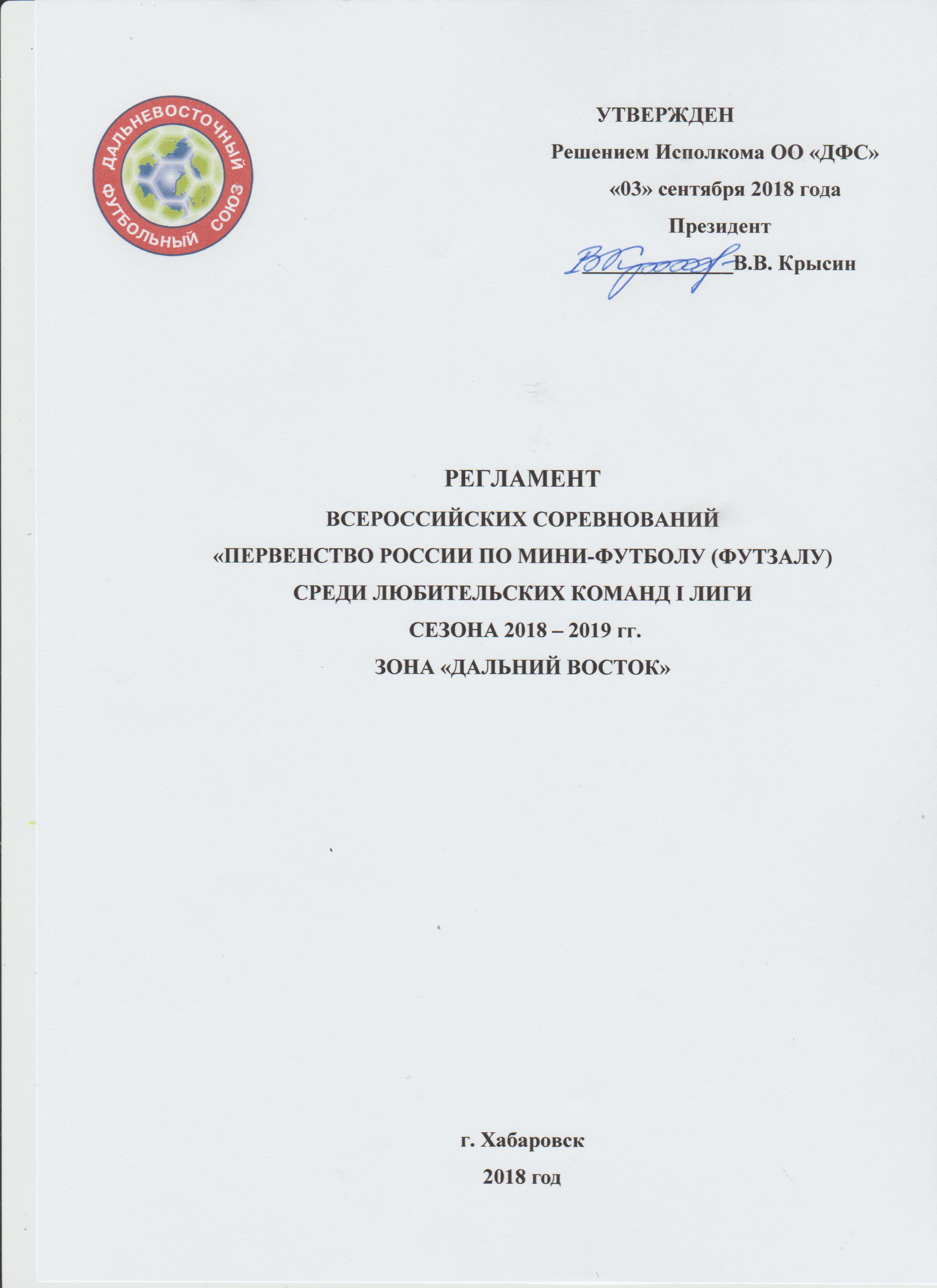 Полное и сокращенное наименование организаций и органов.Интерпретация терминов1. ОБЩИЕ ПОЛОЖЕНИЯ1.1. Настоящий Регламент определяет порядок проведения Соревнований, как среди мужских, так и среди женских команд, и является основополагающим документом для разработки регламентов соревнований в МРО, региональных федерациях футбола с учетом территориальных особенностей.                                          2.ЦЕЛИ И ЗАДАЧИ СОРЕВНОВАНИЙ2.1. Соревнования проводятся с целью:– развития, пропаганды и популяризации мини-футбола в России;– определения сильнейших любительских мини-футбольных команд России;– подготовки мини-футбольных команд к выступлению в Первенстве России среди команд клубов Высшей лиги и в Чемпионате России;– организации досуга любителей мини-футбола, формирования здорового образа жизни.3. РУКОВОДСТВО СОРЕВНОВАНИЯМИ3.1. Общую организацию и контроль за соблюдением норм и требований ФИФА, УЕФА и РФС при проведении Соревнований осуществляется РФС.3.2. Руководство подготовкой Соревнований и контроль за их ходом осуществляет ДПС РФС.3.3. Непосредственное проведение зональных этапов Соревнований осуществляют МРО и РО АМФР.3.4. Финальные турниры Соревнований проводит АМФР.4. УЧАСТНИКИ СОРЕВНОВАНИЙ4.1. К участию в соревнованиях допускаются команды любительских футбольных, мини-футбольных и спортивных клубов, а также спортивные команды предприятий, учреждений иных организаций независимо от форм собственности. Участники Соревнований обязуются выполнять требования настоящего Регламента, своевременно уплачивать суммы добровольных безвозмездных пожертвований или иные взносы, установленные соответствующими договорами, и осуществлять иные платежи в размерах и сроки, определенные Регламентом Соревнований.4.2. Участники Соревнований должны быть зарегистрированы в ЕИАС РФС за одну команду, выступающую в соревнованиях в установленном порядке и иметь паспорт футболиста. К участию в зональном этапе Соревнований допускаются команды любительских футбольных, мини-футбольных и спортивных клубов, а также спортивные команды предприятий, учреждений иных организаций независимо от форм собственности, являющиеся победителями и призерами региональных соревнований по мини-футболу (футзалу)  2017 / 2018 гг. на основании ходатайства региональных федераций футбола ДВ.4.3. К Соревнованиям не допускаются профессиональные команды нелюбительских мини-футбольных клубов Суперлиги и Высшей лиги АМФР (равно как женские, так и мужские), профессиональные команды футбольных клубов РПЛ, ФНЛ и других лиг, а так же футболисты участвующие в выше перечисленных соревнованиях.4.4. В состав любительских команд Первой лиги не могут быть заявлены спортсмены профессионалы нелюбительских мини-футбольных команд Суперлиги и Высшей лиги АМФР (равно как женские, так и мужские), футбольных клубов РПЛ, ФНЛ, ПФЛ и других лиг.4.5. Допускается участие в составе команды Первой лиги (при условии, что она является дублирующей или молодежной командой) спортсменов профессионалов, заявленных за головную команду нелюбительского мини-футбольного клуба (футбольного клуба) в количестве не более 3 (трех) футболистов на каждый матч (без официальной заявки). При включении в свой состав игроков головной команды официальное лицо клуба в обязательном порядке предоставляет удостоверение спортсмена по футболу (выдается РПЛ, ФНЛ, ПФЛ, АМФР и других лиг).4.6. Допускается также участие в составе команды Первой лиги (при условии, что она является дублирующей или молодежной командой) спортсменов любителей, заявленных за головную команду любительского мини-футбольного клуба Высшей лиги АМФР (как мужского, так и женского) в количестве не более 5 (пяти) футболистов на каждый матч (без официальной заявки). При включении в свой состав игроков головной команды официальное лицо клуба в обязательном порядке предоставляет удостоверение спортсмена по мини-футболу (выдается АМФР) или заявочный лист головной команды заверенный АМФР.4.7. Допускается участие в Соревнованиях футболистов иностранного государства при предъявлении документов, подтверждающих получение вида на жительство в Российской Федерации и при соблюдении требований «Регламента по статусу и переходам игроков РФС».Разрешается участие в Соревнованиях детей работников дипломатических миссий и консульств при соблюдении требований «Регламента по статусу и переходам игроков РФС».4.8. В заявочный лист клуба (команды), принимающем участие в Первенстве России, а также в протокол каждого матча могут быть внесены не более трех футболистов, не имеющих российского гражданства при соблюдении п. 4.6. настоящего Регламента.4.9. Игроки команд – участниц Соревнований должны иметь полис страхования от несчастных случаев (травматизма).4.10. Футболист должен быть одновременно зарегистрирован для выступления только в одном клубе (команде). Разрешается допускать в составах Клубов/Команд/ не более 3(трёх) игроков из других регионов, не принимавших участие в составах Клубов/Команд/ в региональных и муниципальных Чемпионатах/Первенствах/ (Соревнованиях I этапа).5. СТРУКТУРА И УСЛОВИЯ ПРОВЕДЕНИЯ СОРЕВНОВАНИЙ5.1. Соревнования проводятся в 2 этапа – зональный и финальный.5.2. Зональный этап проводится в соответствии с регламентами и календарями соревнований, утверждёнными МРО, разработанными на основании настоящего Регламента с учетом территориальных особенностей и согласованными с ДПС РФС и ДПМФ АМФР. Причем их положения не должны противоречить положениям настоящего Регламента. В случае возникновения противоречий настоящий Регламент имеет большую юридическую силу.5.3. МРО и РО АМФР проводят Соревнования по следующим зонам: зона № 1 – Дальний Восток, зона № 2 –Сибирь, зона № 3 – Урал и Западная Сибирь, зона № 4 – Северо-Запад, зона № 5 – Москва, зона № 6 – Московская область, зона № 7 – Золотое Кольцо, зона № 8 – Черноземье, зона № 9 – Приволжье, зона № 10 – ЮФО СКФО. Принимают участие в финальном турнире Соревнований – всего 12 команд. 5.4. Для координации совместных действий по организации и проведению зонального этапа Соревнований МРО и РО АМФР направляют в ДПМФ АМФР не позднее, чем за 10 (Десять) дней до дня официального открытия Соревнований, в регионах следующие документы в электронном виде: регламент Соревнований, состав участников и календарь игр, заявочные листы участников Соревнований; список судей рекомендованных для обслуживания матчей.5.5. Зональный этап Соревнований зоны № 1 "Дальний Восток" проводится с 26 ноября по 02 декабря 2018 года в г. Уссурийске.Отчёт о зональном этапе Соревнований необходимо представить в ДПС РФС и ДПМФ АМФР не позднее, чем в течение 7 дней со дня их окончания в электронном виде.5.6. Финальный турнир проводится в апреле 2019 года по назначению. Место и точные сроки проведения финального турнира определяются АМФР, сообщаются МРО, РО АМФР и командам-участницам дополнительно. На финальный этап соревнований АМФР предоставляет 10 мячей (5 шт. на мужские и 5 на женские соревнования).5.7. МРО, РО АМФР и команды-победительницы зонального этапа Соревнований не позднее, чем за 15 дней до начала финального турнира направляют в  АМФР подтверждение об участии в нём и выполняют финансовые условия, указанные в настоящем Регламенте.5.8. Место проведения финального этапа Соревнований определяет АМФР. Заявки, для получения права проведения финального этапа соревнований направляются МРО или РО в АМФР в срок до 28 февраля 2019 г. 5.9. Вызовы командам, участвующим в финальном этапе Соревнований, направляются в ДПМФ АМФР не позднее, чем за 15 дней до начала финального турнира.5.10. Распределение команд по группам в финальном турнире Соревнований проводится путем жеребьевки Главной судейской коллегией (далее – ГСК), утвержденной АМФР.5.11. По итогам зонального этапа Соревнований, победители: зоны № 1 – Дальний Восток (2 команды), зоны № 2 –Сибирь (1 команда), зоны № 3 – Урал и Западная Сибирь (2 команды), зоны № 4 – Северо-Запад (1 команда), зоны № 5 – Москва (1 команда), зоны № 6 – Московская область (1 команда), зоны № 7 – Золотое Кольцо (1 команда), зоны № 8 – Черноземье (1 команда), зоны № 9 – Приволжье(1 команда), зоны № 10 – ЮФО СКФО (1 команда), принимают участие в финальном турнире Соревнований – всего 12 команд. Команда, победившая в финальных Соревнованиях, получает право участвовать в сезоне 2018–2019 гг. в Первенстве России по мини-футболу (футзалу) среди команд клубов Высшей лиги  (для мужских команд).5.12. Допуск любительских команд-участниц финального турнира, к соревнованиям Первенства России среди команд клубов Высшей лиги, осуществляется в установленном порядке Исполкомом АМФР по представлению ДПМФ АМФР.5.13. Команды ЛФК (СК), не выполнившие положения настоящего Регламента, не могут быть допущены к соревнованиям АМФР.СТАТЬЯ 6. СТРАХОВАНИЕ ФУТБОЛИСТОВ6.1. Все участники Соревнований должны быть застрахованы от несчастного случая на страховую сумму не менее 150 000 (Сто пятьдесят тысяч) рублей на весь период Соревнований. Договор страхования представляется на мандатную комиссию при заявке команды на любом этапе Соревнований вместе с документами, удостоверяющими личность футболиста.7. ОПРЕДЕЛЕНИЕ ПОБЕДИТЕЛЕЙ7.1. При проведении Соревнований по круговой системе («каждый с каждым») места команд на зональных этапах Соревнований определяются по наибольшей сумме набранных очков во всех матчах данного турнира. За победу начисляется 3 очка, за ничью - 1 очко, за поражение – 0 очков. В случае равенства очков у двух или более команд преимущество имеет команда, у которой наибольшее число побед во всех матчах. Если этот показатель равен, то преимущество имеют команды по следующим показателям:- результатам игр между собой (число очков, число побед, разность забитых мячей и пропущенных мячей, число забитых мячей);- лучшей разности забитых и пропущенных мячей во всех встречах;- наибольшему числу забитых мячей во всех встречах;- наименьшему количеству очков, начисляемых футболистам и официальным лицам клубов за нарушение (желтая карточка – 1 очко, красная карточка – 3 очка);- в случае равенства всех этих показателей – по жребию.7.2. Команде, не явившейся на игру без уважительной причины или ушедшей с поля, засчитывается техническое поражение со счетом 0–5, а команде-сопернице засчитывается победа со счетом 5–0. В случае большей или равной 5 мячам разности результат остается.7.3. Если команда, снятая (снявшаяся) с Соревнований, провела менее половины матчей, то ее результаты аннулируются. Если она провела половину и более матчей, то данной команде засчитывается поражение в оставшихся матчах со счетом 0–5, а командам-соперникам присуждается победа со счетом 5–0.7.4. Система розыгрыша и выявления победителя зонального и финального этапа  Соревнований определяется дополнительно ГСК  турнира в зависимости от количества команд-участниц. В случае проведения турнира по круговой системе («каждый с каждым») в одной или нескольких группах при определении мест берется за основу условие п. 7.1. настоящего Регламента. Победители в группах встречаются в финальном матче за I место, а команды, занявшие в группах вторые места – в матче за III место (на усмотрение ГСК могут быть проведены полуфинальные матчи). В случае ничейных результатов в основное время этих матчей, назначается дополнительное время – 2 тайма по пять минут. Если по окончанию дополнительного времени матча победитель не выявлен, командами выполняются серии шестиметровых ударов, согласно процедуре «Правил игры по футзалу». Последующие места участников финального этапа Соревнований определяются согласно п. 7.1 настоящего Регламента. Структура проведения финального турнира может быть скорректирована ДПМФ АМФР.8. ПОРЯДОК ОФОРМЛЕНИЯЗАЯВОЧНОЙ ДОКУМЕНТАЦИИ СОРЕВНОВАНИЙ8.1. Команды-участницы Соревнований должны до 30 октября 2018 г. подтвердить МРО и РО АМФР своё участие, а также сообщить названия команд, банковские реквизиты, почтовый и телеграфный индекс, Ф.И.О. ответственных лиц, их телефоны, факс и электронную почту. МРО и РО АМФР направляют данную информацию ДПМФ АМФР не позднее, чем за десять дней до дня официального начала Соревнований предварительного этапа в регионах. 8.2. Оформление заявок производят МРО и РО АМФР. При оформлении заявок представляются следующие документы:- заявочный лист в 3-х экземплярах, подписанный руководителем клуба (команды), руководителем МРО, руководителем региональной федерации футбола (РО АМФР), врачом врачебно-физкультурного диспансера и скрепленные печатями указанных организаций. В листе указывается единый номер-идентификатор футболиста (на основании данных ЕИАС РФС);- паспорт футболиста, содержащий хронологическую информацию о его спортивной карьере, заверенный печатью МРО или Региональной федерации или РО АМФР;- копии документов, удостоверяющих личность всех без исключения лиц, внесенных в заявочный лист с визой ответственного лица и печатью клуба (в случае наличия);- международный трансферный сертификат (в случае необходимости);- копию платежного поручения об уплате целевого заявочного взноса на участие в Соревновании.- фотографию команды.8.3. В заявочный лист разрешается включать фамилии не более 14 игроков и 3 - х официальных представителей (представитель команды, тренер, врач).8.4. На финальный этап дозаявка футболистов запрещена.9. СУДЕЙСТВО СОРЕВНОВАНИЙ9.1. К судейству зонального этапа Соревнований допускаются судьи,  по рекомендации региональных коллегий судей. Непосредственное назначение судей на матчи осуществляют судейские коллегии соответствующего МРО и РО АМФР.9.2. Назначение судей на финальный турнир Соревнований осуществляется соответствующей комиссией АМФР. Непосредственное назначение арбитров на матчи производит ГСК.9.3. За полтора часа до начала матча судья должен осмотреть площадку, оценить её качество и, при необходимости, обязан добиться от лиц, ответственных за проведение матча, незамедлительного устранения выявленных нарушений и недостатков в подготовке площадки к матчу. Все замечания должны быть отражены в протоколе матча и отчете главного судьи.9.4. Судья матча обязан проверить документы на футболистов, фамилии которых внесены в протокол матча. Судья матча и представитель команды несут ответственность за соблюдение правил допуска футболистов к матчу.9.5. Судья матча обязан до начала матча совместно с представителями участвующих в матче команд определить цвета формы таким образом, чтобы они отличались друг от друга. Гетры футболистов играющих команд должны различаться по цвету. Цвет игровой формы выбирает «хозяин» (команда, стоящая в календаре первой).9.6. Судья матча в случае неприбытия команды на матч обязан по истечении одного часа с момента официально объявленного времени начала матча заполнить протокол матча и незамедлительно сообщить об этом в МРО или РО АМФР.9.7. После окончания матча судья матча обязан в течение 45 минут оформить протокол матча, подписать его у представителей обеих команд (главного тренера или начальника команды), имеющих право подписания протокола матча.9.8. Если при проведении матча имели место предупреждения, удаления или травмы футболистов, а также нарушения порядка на стадионе, судья матча обязан внести об этом исчерпывающую запись в протокол матча до его подписания представителями команд.9.9. Обо всех инцидентах, произошедших до, во время и по окончании матча, судьи обязаны сообщить рапортом по факсу в МРО и РО АМФР.9.10. Судья матча несет ответственность за надлежащее оформление протокола матча. Если судья матча не внес в протокол матча случаи предупреждений, удалений, травм футболистов, имевших место в матче и подтвержденных врачами команд, а также нарушения порядка на стадионе, то он отстраняется от обслуживания матчей Соревнований.9.11. К судьям, обслуживающим Соревнования, применяются санкции в соответствии с Дисциплинарным Кодексом арбитра, утверждёнными Исполкомом АМФР.9.12. Судейство Соревнований осуществляется в соответствии с Правилами игры по футзалу.9.13. Результаты каждого игрового тура ответственные работники ГСК и МРО сообщают в ДПМФ АМФР по электронной почте или по телефону.10. ОТВЕТСТВЕННОСТЬ ФУТБОЛИСТОВ, СУДЕЙ,РУКОВОДИТЕЛЕЙ КЛУБОВ (КОМАНД) И ФЕДЕРАЦИЙ10.1. Футболисты, руководители ЛФК (СК), принимающие участие в Соревнованиях, обязаны выполнять все требования настоящего Регламента, проявляя при этом высокую дисциплину, организованность, уважение по отношению друг к другу и зрителям, в соответствии правилам «Fair play». Руководители клубов, команд несут ответственность за поведение футболистов своей команды и не имеют права вмешиваться в действия судей матча.10.2. Руководители ЛФК (СК) несут ответственность за неправильное оформление заявочной (дозаявочной) документации, предъявляемой в МРО и РО АМФР.10.3. ЛФК (СК), федерации футбола, МРО, РО АМФР несут ответственность за поведение своих зрителей, официальных лиц, членов клубов, а также любого другого лица, выполняющего определенную функцию на каком-либо матче от имени ЛФК (СК), федераций и РО АМФР. Они несут также ответственность за обеспечение общественного порядка и безопасности до, во время и после матча на стадионе и прилегающей территории, руководствуясь при этом настоящим Регламентом и «Правилами поведения зрителей и обеспечения их безопасности на стадионах во время проведения футбольных матчей под эгидой РФС».10.4. Футболисты, спортивная экипировка которых не соответствует Правилам игры, к матчу не допускаются.10.5. Дисциплинарные проступки футболистов, руководителей команд, а также случаи возникновения на стадионе беспорядков среди зрителей (до, во время или после матча) на зональном этапе рассматриваются ГСК соответствующего МРО и РО АМФР. Дисциплинарные проступки футболистов, руководителей команд, а также случаи возникновения на стадионе беспорядков среди зрителей (до, во время или после матча) на финальном этапе рассматриваются Контрольно-дисциплинарным комитетом РФС. Санкции за нарушение Правил игры и Регламента Соревнований, недисциплинированное поведение игроков и руководителей команд налагаются в соответствии с Дисциплинарным Регламентом РФС или Регламентом МРО не противоречащим Дисциплинарному Регламенту РФС.10.6. Если матч по решению судьи был прекращен из-за недисциплинированного поведения футболистов одной из команд или ухода с поля команды или обеих команд, то на эти команды накладываются санкции, согласно «Дисциплинарного Регламента РФС». 10.7. На команду, не явившуюся на игру, накладываются санкции, согласно «Дисциплинарного Регламента РФС».10.8. Право переноса матчей зонального этапа Соревнований в случаях чрезвычайных обстоятельств принадлежит руководству МРО и РО АМФР.10.9. За грубые нарушения положений настоящего Регламента команда может быть исключена из состава участников Соревнований.10.10. Спорные вопросы, возникшие во время финального турнира Соревнований, разрешает ГСК.11. ПРОТЕСТЫ11.1. Протест подается командой, участвовавшей в матче, на факты, связанные с несоблюдением Правил игры и (или) регламента Соревнований в части проведения матча.11.2. Протесты рассматриваются ГСК соответствующего МРО. Порядок подачи и рассмотрения протестов регулируется «Дисциплинарным регламентом РФС».12. ОРГАНИЗАЦИЯ МАТЧЕЙ И МЕСТА ПРОВЕДЕНИЯ СОРЕВНОВАНИЙ12.1. Матчи Соревнований зонального этапа проводятся в СК "Локомотив" г. Уссурийска , в сроки утвержденные МРО  и установленные календарем Соревнований. 12.2. Место и сроки проведения финального этапа Соревнований определяются согласно п. 5.6 настоящего Регламента.12.3. Определение готовности спортивного сооружения (спортивного зала) к Соревнованиям зонального этапа производится не позднее, чем за тридцать дней до их начала МРО, РО АМФР, а финального – представителями ДПС РФС и ДПМФ АМФР.12.4. Спортивное сооружение, в котором проходит соревнование должно иметь:а) Инструкцию по обеспечению общественного порядка и общественной безопасности на объекте спорта, разработанная в соответствии с типовой инструкцией, утвержденной Приказом Минспорта РФ от 26 ноября 2014 г. № 948, включающая в себя типовой план мероприятий по обеспечению общественного порядка и общественной безопасности при проведении соревнований, утвержденная администрацией стадиона и согласованная с территориальными органами безопасности и территориальными органами МВД РФ на районном уровне. (Постановление Правительства РФ от 18.04.2014 № 353);б) Акт обследования и категорирования объекта спорта (Приказ Минспорта РФ 
№ 921 от 30.09.2015);в) Актуальный Паспорт безопасности объекта спорта (1-я страница с визами согласований и 1-й раздел «Общие сведения об объекте спорта») (Приказ Минспорта РФ № 895 от 21.09.2015);г) Сертификат соответствия футбольных ворот в системе сертификации ГОСТ  (Постановление Правительства РФ от 02.04.2015 № 309);12.5. Организаторы обязаны:– исключить присутствие в судейской комнате и комнате для заполнения протокола посторонних лиц. Кроме судей, обслуживающих матч, в них разрешается находиться официальным лицам, внесенным в протокол матча и имеющим право подписывать протокол, с разрешения главного судьи или судьи, а также полномочных представителей ДФС и АМФР;– обеспечить наличие в спортивных залах исправного табло-хронометра;– предоставить для проведения матча четыре равноценных мини-футбольных мяча;– совместно с органами внутренних дел и администрацией стадиона обеспечить безопасность судей, участников Соревнований, зрителей;– предоставить главному судье телефонную связь для передачи информации о закончившемся матче;– обеспечить наличие игровой площадки со стандартными международными размерами 
(37–40 м х 17–20 м) с качественным покрытием (деревянное), отвечающим «Правилам игры» и размеченной технической зоной;– обеспечить наличие мест для официальных лиц команд в пределах технической зоны, которые не должны препятствовать обзору мини-футбольного поля зрителями;– обеспечить наличие раздевалки для команд, оборудованной достаточным количеством удобной мебели (стульями и креслами не меньше, чем на 14 мест, вешалками, полками, зеркалами, массажными кушетками и т. д.), душем с горячей водой, не менее чем на три места и туалетом;– обеспечить наличие специально оборудованной комнаты для судей с душем, туалетом и необходимым инвентарем;– обеспечить наличие комнат для оформления протокола матча руководителями команд;– обеспечить наличие кофе, чая, фруктовой и минеральной воды для футболистов и судей;– обеспечить наличие в течение матча машины скорой медицинской помощи с медицинским персоналом;– обеспечить наличие безопасного подъезда и прохода на стадион участников матча;– обеспечить не менее 10 (десяти) специальных зрительских мест для представителей МРО и регионального отделения АМФР, а также для представителей РФС и АМФР;– обеспечить наличие специально оборудованного места для третьего судьи;– обеспечить наличие десяти специальных мест для ветеранов футбола.12.6. Организатор  обязан предоставить необходимый инвентарь и персонал для протирки площадки в процессе проведения игры. Персонал должен быть одет в униформу, отличающуюся цветом от формы игроков и судей.12.7. Продолжительность матча два тайма по 25 минут "грязного времени" с перерывом не более 10 минут. Последние 3 (три ) минуты второго тайма  проходят по "чистому игровому времени".13. ФИНАНСОВЫЕ УСЛОВИЯ13.1. Финансовые средства – в виде безвозмездного пожертвования или целевого взноса за участие в зональном этапе Соревнований вносятся (по договору) футбольными клубами (организациями) – участниками Соревнований на расчетный счет ОО ДФС  не позднее, чем за семь банковских дней до дня официального открытия Соревнований.13.2. Размер вступительного взноса для команд на зональном этапе составляет 
 60 000 (Шестьдесят тысяч) рублей 00 коп., и перечисляется на реквизиты Межрегиональной общественной  организации «Дальневосточный футбольный союз»:680000, Хабаровск, Амурский бульвар – 1.ОГРН 1027739053704, ИНН 2540090700, КПП 272201001 Р/С 40703810908220000122 в Дальневосточном филиалеПАО «МТС-Банк» в г. ХабаровскеК/С 30101810700000000838, БИК 04081383813.2. Размер безвозмездного пожертвования или взноса за участие для команд, получивших право участвовать в финальном этапе Соревнований, составляет 60 000 (Шестьдесят тысяч) рублей.13.3 Расходы команд по питанию, размещению и оплате проезда к месту проведения Соревнований и обратно несут командирующие их организации.13.4. Расходы судей матча по проезду к месту проведения Соревнований и обратно, размещению в гостинице, питанию несет ДФС. Расходы по проезду судей оплачиваются по фактической стоимости места в экономическом классе самолета или купейном вагоне поезда.13.5. Клубы, не внесшие безвозмездные пожертвования или взнос, к зональным и финальным этапам Соревнований не допускаются.13.6. МРО, РО АМФР вправе увеличить размеры пожертвований или взноса в случае появления дополнительных расходов в течение сезона, а также в связи с инфляцией.13.7. Выплата вознаграждений судьям в зональном турнире Соревнований осуществляется Организатором согласно сметы, утвержденной ДФС. Все указанные вознаграждения облагаются налогами согласно законодательству РФ.13.8. Организация, ответственная за проведение зонального этапа, подписывает с ДФС договор о порядке организации и проведения данного мероприятия.14. НАГРАЖДЕНИЕ14.1. Команде, занявшей в зональном этапе соревнований первое место, присваивается звание «Победитель Первенства России по мини-футболу среди любительских команд первой лиги сезона 2018-2019 гг. (зона Дальний Восток)».                 Она награждается Кубком и дипломом  I степени ДФС, тренеры и игроки команды награждаются «золотыми» медалями ДФС.14.2. Команды, занявшие в зональном этапе соревнований второе и третье места, награждаются Кубками, дипломами ДФС соответствующих степеней и вымпелами ДФС. Игроки и тренеры команды награждаются соответственно «серебряными» и «бронзовыми» медалями ДФС.14.3. Команды-участницы зонального этапа соревнований награждаются свидетельствами  ДФС  об  участии в соревнованиях .14.4. Общее количество награждаемых лиц в команде – не более 14 человек. Вручение дополнительных медалей и дипломов не допускается.14.5. По итогам зонального этапа определяются лучшие игроки соревнований в номинации: вратарь, защитник, нападающий, бомбардир, лучший игрок, которые награждаются памятными призами ДФС.15. ЗАКЛЮЧИТЕЛЬНЫЕ ПОЛОЖЕНИЯ15.1. МРО, РО АМФР и региональные и местные федерации футбола включают в регламенты соревнований среди ЛФК (СК) II и III мини-футбольных лиг основные положения нормативных документов РФС и положения настоящего Регламента.15.2. В случае принятия руководящими органами РФС и АМФР решений об условиях взаимодействия со спонсорами, МРО и РО АМФР обеспечивают выполнение их любительскими мини-футбольными клубами.15.3. Вопросы, не предусмотренные настоящим Регламентом, рассматриваются совместно соответствующими комитетами РФС и АМФР.______________________________ФИФАМеждународная федерация футбольных ассоциацийУЕФАСоюз Европейских футбольных ассоциацийРФСОбщероссийская общественная организация «Российский футбольный Союз»АМФРОбщероссийская общественная организация «Ассоциация мини-футбола России»РегламентРегламент всероссийских соревнований «Первенство России по мини-футболу среди любительских команд Первой лиги сезона 2017–2018 гг.»СоревнованияВсероссийские соревнования «Первенство России по мини-футболу 	среди любительских команд Первой лиги сезона 2017–2018 гг.»ДПС РФСДепартамент по проведению соревнований РФСДПМФ АМФРДепартамент профессионального мини-футбола и подготовки резерва АМФРДМДЮФ РФСДепартамент массового и детско-юношеского футбола РФСДСИ РФСДепартамент судейства и инспектирования РФСЛФКЛюбительский футбольный, мини-футбольный или спортивный клубПФКПрофессиональный футбольный клубСКСпортивная команда предприятия, учреждения, иной организации независимо от их формы собственности и места жительства граждан, не являющаяся юридическим лицомКДККонтрольно-дисциплинарный комитет РФСМРОМежрегиональные объединения федераций футбола РФС, Московская федерация футбола, Федерация футбола Московской областиРО АМФРРегиональные отделения Ассоциации мини-футбола России или иные структуры, ответственные за развитие мини-футбола в регионах.Региональная федерацияФедерация футбола – член РФС, осуществляющая свою деятельность на территории субъекта РФ (республики, края, области, г. Москва и г. Санкт – Петербург).Местная федерацияФедерация футбола города, района, муниципального образованияГСКГлавная судейская коллегияМатчМатч, проводимый в рамках СоревнованияГлавный судьяОфициальное лицо Матча, уполномоченное РФС, АМФР и/или МРО, РО АМФР, осуществляющее контроль по соблюдению положений регламентирующих документов при организации и проведении Матча, а также в установленном порядке оценивающее действия СудьиСудьяАрбитр (судья), назначенный Комиссией назначения судейПравила игры по футзалуДействующие правила игры по мини-футболу (футзалу), утвержденные Международным советом (ИФАБ)Официальное лицо клубаУполномоченный штатный сотрудник Клуба, включенный в список руководящего и тренерского состава Клуба (команды) и зарегистрированный проводящей организацией для участия в Чемпионате, Первенства.Официальное лицоУполномоченный штатный сотрудник РФС, АМФР, член комитетов, комиссий, юрисдикционных органов РФС, Клуба, Инспектор, Комиссар.РФПЛНекоммерческое партнерство «Российская футбольная Премьер-Лига»ФНЛАссоциация профессиональных футбольных клубов «Футбольная Национальная Лига»ПФЛАссоциация «Профессиональная футбольная Лига»